	 	 	 	 	 	 	 	 	Hanstad barne- og ungdomsskole 8.12.2021REFERAT DRIFTSSTYREMØTE HANSTAD BU-SKOLE 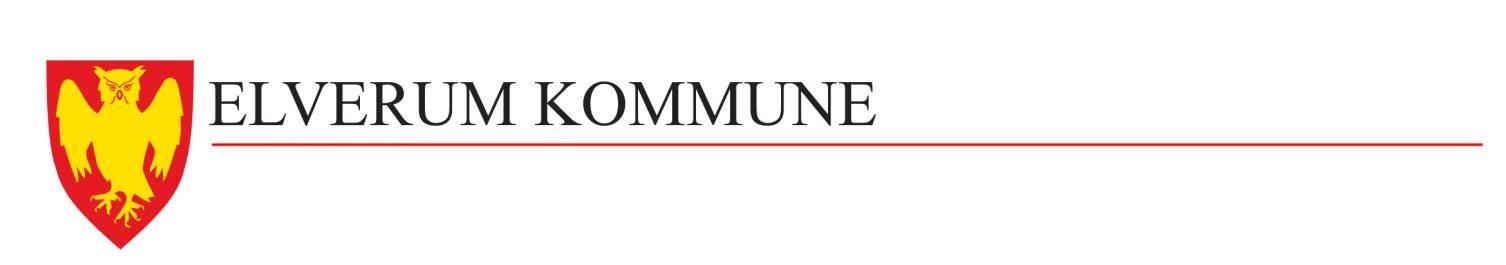 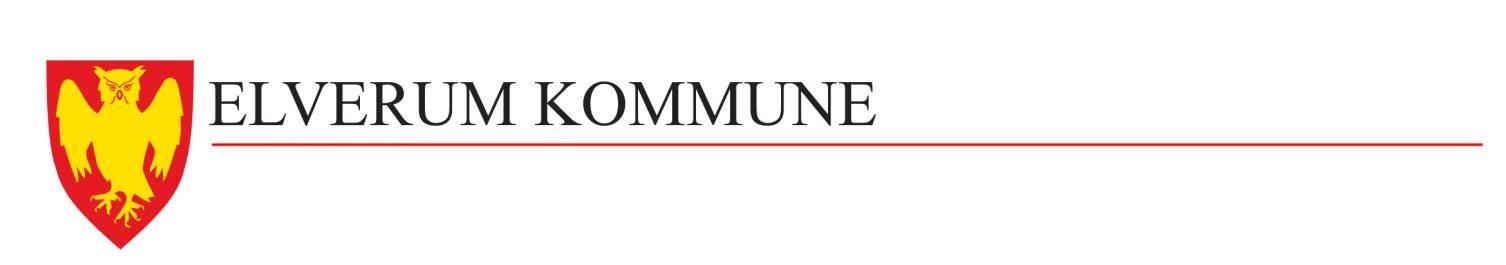 Referent Kjersti SkirbekkTid og dato 8. desember 2021Kl. 12.30-13.30 Sted Musikkrommet, HBUTilstede Miranda S. Sørby, repr. eleverYorkabed F. Kidane, repr. eleverKristin Søgård, repr. lærereReidar B. Søberg, repr. lærereMiranda S. Sørby, repr. eleverYorkabed F. Kidane, repr. eleverKristin Søgård, repr. lærereReidar B. Søberg, repr. lærereÅse Motrøen, repr. andre ansatteHelene Skybak, repr. FAUAnn Kristin Temmen, leder FAUTore Hornsletten, politisk representantIkke til stede: Marianne Olsen, repr. FAUÅse Motrøen, repr. andre ansatteHelene Skybak, repr. FAUAnn Kristin Temmen, leder FAUTore Hornsletten, politisk representantIkke til stede: Marianne Olsen, repr. FAUSak Tema  Referat 1/2122Presentasjon og gjennomgang Deltakerne presentete seg og sin rolle. Konstituiert gikk gjennom retningslinjene for driftstyrer i Elverum kommune2/2122 KonstitueringLeder: Kristin SørgårdNestleder: Ann Kristin TemmenSekretær: Kjersti SkirbekkMøteplan:24.1 2022 kl.12.30-13.3021.3 2022 kl.12.30-13.3006.06 2022 kl. 12.30-13.303/2122 Informasjon fra skolen V/rektor Økonomi- ser ut til at vi går i mot 0 dette skoleåret. 1:1 Ipad/PC: Elevene er veldig fornøyd. Har åpnet seg mange muligheter. Elevene kan ikke se noe negativt med dette. Lærerne ser at det gir mange flere muligheter. Problemet er at det kuttes i læremidler for å få råd til det digitale. Vi har lisenser på skolestudio, men alt er ikke ferdig. Viktig at det også er tilfang av trykte midler/bøker.Politisk repr. sier at det jobbes for å øke midler til dette. Foresatte kunne tenkt seg mer opplæring i bruk av Ipad som forelder. Innholdet på Ipaden bør være tilpasset alderstrinn. Med tanke på læring er det fint for de som strever med lesing og mer motiverende.Nettvett bør være tema både på skolen og hjemme. Ønske om foreldreinnlogging i teamsProsess nedleggelse av ungdomstrinn:Vi skal nedbemanne 5 årsverk fra 1.8.2021. Prosessen er i gang, og dette skal være avklart i midten av januar 2022.Resultater- Nasjonale prøverHanstad skole har svake resultater på 5.trinn, men ligger over gjenomsnitt på 8.trinn. Dette er et gjennomgående resultat for skolen. Skolen jobber med dette, og har spesielt fokus på hvordan vi skal heve resultatene på 5.trinn.Covid-19Har hatt noen smitteutbrudd på noen trinn, men ellers ikke mye. Er en del sykefravær generelt- vanskelig å skaffe vikarer- går akkurat. Skolen følger alltid de gjeldende regler for smittehåndteringVerneombudet har ikke mottat henvendelser med takle på slitasje på lærere. Fornøyd med situasjoen. Elevene tenker ikke så mye på Covid i hverdagen. Glad for at de kan være på skolen. Har blirr vant til at man har god håndhygiene o.l.Covid 19- går bra, tenker ikke så mye på det. Lærerne er glad for at det ikke er så mange overganger mellom nivå, da dette er krevende. Foreldrerepresentantene synes det er fint med informasjon, men kunne tenke seg mer informasjon om smittesitauasjon. Skolen påpeker at det er mange hensyn å ta, blant annet personvern og at det er viktig å skille mellom hva som er nødvendig informasjon og hva som er interssant informasjon.4/2122 Saker fra FAU FAU har gjennomført et FAU-møte denne høsten. Skal ha nytt møte 9.12.21 hvor tema blir overgang til EUS. Det har også vært gjennomført en spleis. FAU lurer på hvordan pengene skal forvaltes. Politisk representant ønsker referat fra FAU-møter.Ellers har FAU gjennomført dugnad for å ruste opp uteområdet, og har blant annet malt huskene. FAU har også jevnlige samarbeidsmøter med SFO for samarbeid rundt økt kvalitet på SFO.5/2122 Saker fra Elevrådet-Elevrådet sitter på en del penger, og skal finne ut hva de skal bruke pengene til.6/2122 Eventuelt Ønske fra lærere:Utfordrer elevene på 8.trinn til å snakke sammen i klassen om hvordan det blir når de skal over til EUS på 10.trinn. Hvordan skal dette skje. Dette blir tema på neste driftstyremøte.7/2122SkolemiljøutvalgetElevundersøkelsen gjennomføres på 5.-10.trinn i disse dager, resultatene blir tema i et senere driftstyremøte.Skolen har gjennomført Kompani Hanstad to ganger nå. Det er et vellyket tiltak som fremmer samarbeid og mestring. Elevnene ønsker å fortsette med Kompani Hanstad.Et godt klassemiljø er noe skolen jobber med kontinuerlig. Fint om klassemiljø kan være tema på FAU-møte slik at man få innspill fra alle trinn. Det er viktig at man da snakker om klassemiljø som helhet og ikke drøfter enkeltsaker eller enkeltelever.Lærere understreker at skolen har  vi fokus på klassemiljø og gode relasjoner da vi vet at det er viktig for læringsmiljø. Viktig at foreldrene involveres og at det jobbes kontinuerlig med dette.Generelt sett har det vært et rolig halvår på skolen,  men det jobbes kontinuerlig med et godt og trygt skolemiljø.